		     SIM UU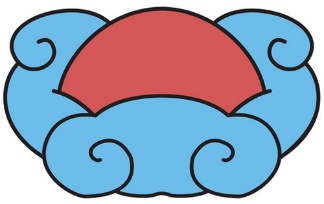                                                  TILMELDING TIL DANGRADUERING		    PERSON-OPLYSNINGSSEDDELGradueringsdatoer:VIGTIGT!!! - FOTOKOPI AF LILLE KUKKIWON-CERTIFIKAT SKAL VEDLÆGGES DENNE TILMELDINGJEG HAR LÆSE/SKRIVE PROBLEMER OG BRUG FOR HJÆLP TIL DEN SKRIFTELIGE TEORIPRØVE   Klubbens kontaktperson:Navn:  DtaF licensnr.:AdresseKukkiwon Licensnr.:Postnr. + ByKukkiwon licensdato:Mail adresse:Tlf. nr.Fødselsdato:Klub: Køn:M:K:1. Kup:1. Dan/Poom:2. Dan/Poom:3. Dan/Poom:4. Dan/Poom:5. Dan:6. Dan:Nuværende grad:Ønskede grad:Sim Uu certifikatKukkiwon certifikatKroniske sygdomme:Medicinering:Ønsker overnatning fredag/lørdag/søndag:Ja:Nej:Indstillet af:Gradueringsnr.:Betalt kr.:NavnAdresseTlf: